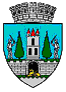 ROMÂNIAJUDEŢUL SATU MARECONSILIUL LOCAL AL MUNICIPIULUI SATU MARE                     HOTĂRÂREA NR. 358/23.12.2021privind aprobarea vânzării unui imobil - teren  situat în  Satu Mare,                                                                         str. Alexiu Berinde nr. 19Consiliul Local al Municipiului Satu Mare întrunit în ședința ordinară din data  de 23.12.2021,Analizând proiectul de hotărâre înregistrat sub nr.  62798/14.12.2021 2021,referatul de aprobare al inițiatorului, înregistrat sub nr. 62818/14.12.2021,  raportul de specialitate comun  al Serviciului Patrimoniu Concesionări Închirieri şi al Direcţiei economice, înregistrat sub nr. 62822/14.12.2021, raportul Serviciului Juridic înregistrat sub  nr. 63663/16.12.2021, avizele comisiilor de specialitate ale Consiliului Local Satu Mare,- cererea depusă de către domnul Zab Norbert - Karel, înregistrată la Primăria Municipiului Satu Mare sub nr. 30381/28.05.2021 și documentația anexată acesteia,Luând în considerare prevederile:- art. 1, Anexa 1 din Hotărârea Consiliului Local Satu Mare                                          nr. 53/25.02.2021;- art. 10 alin. (2) și art. 24 din Legea cadastrului și a publicității imobiliare nr. 7/1996, republicată cu modificările și completările ulterioare;-  art. 553  alin. (1) coroborat cu alin. 4, art. 885, art. 888 și ale art. 1650 și următoarele din Codul Civil, - art. 36 alin. (1) din Legea nr. 18/1991 a fondului funciar, republicată, cu modificările și completările ulterioare;- art. 354 alin. (1), art. 355 și ale art. 364  alin. (1) din  Codul administrativ, aprobat prin OUG nr. 57/2019, modificat și completat;- Legii nr. 24/2000 privind normele de tehnică legislativă pentru elaborarea actelor normative, republicată, cu modificările și completările ulterioare; În temeiul prevederilor art. 87 alin. (5), art. 108 lit. e), art. 129 alin. (2)                  lit. c) și alin. (6) lit. b),  art. 139 alin. (2) și ale art. 196 alin. (1) lit. a) din O.U.G. nr. 57/2019 privind Codul administrativ cu modificările și completările ulterioare;Adoptă următoarea: H O T Ă R Â R E :	Art. 1. Se atestă apartenența la domeniul privat al Municipiului Satu Mare a  imobilului - teren în suprafață de 551 mp., respectiv a cotei de 551/669 părți, înscris în  CF nr. 181547 (nr. vechi CF 1334)  Satu Mare cu  nr. top  984 și identificat în Planul de situație pentru cumpărare teren, vizat de O.C.P.I.                     Satu Mare sub nr. 55709/02.10.2021, executat de P.F.A. Soponar Radu - Mihai, care constituie anexa nr.1 la prezenta hotărâre.Art. 2. (1) Se aprobă vânzarea imobilului – teren în suprafață de 51 mp., respectiv a cotei de 51/669 părți, aflat în intravilanul Municipiului  Satu Mare, identificat la articolul 1 către Zab Norbert – Karel.(2) Toate cheltuielile ocazionate cu vânzarea terenului vor fi suportate de cumpărător.Art. 3. Se aprobă prețul de 2.805 lei pentru vânzarea terenului în suprafață                                   de 51 mp., cu categoria de folosință „curți, construcții”, calculat conform prețurilor prevăzute în Raportul de evaluare terenuri, care constituite Anexa 1 la H.C.L. Satu Mare nr. 53/25.02.2021.Art. 4. Cu ducerea la îndeplinire a prezentei se încredințează Viceprimarul Municipiului Satu Mare, domnul Stan Gheorghe prin Serviciul Patrimoniu Concesionări Închirieri din cadrul Aparatului de specialitate al Primarului Municipiului Satu Mare.Art. 5. Prezenta hotărâre se comunică, prin intermediul Secretarului general, în termenul prevăzut de lege, Primarului Municipiului Satu Mare, Instituţiei Prefectului - Judeţul Satu Mare, Serviciului Patrimoniu Concesionări Închirieri și petentului.Președinte de ședință,                                            Contrasemnează          Nicoară Radu Lucian                                            Secretar general,                                                                                      Mihaela Maria RacolțaPrezenta hotărâre a fost adoptată cu respectarea prevederilor art. 139 alin. (2)  din O.U.G. nr. 57/2019 privind Codul administrativ;Redactat în 6 exemplare originaleTotal consilieri în funcţie 23Nr. total al consilierilor prezenţi22Nr total al consilierilor absenţi1Voturi pentru22Voturi împotrivă0Abţineri0